ESCOLA MUNICIPAL DE EDUCAÇÃO BÁSICA ALFREDO GOMES. 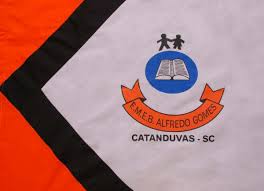 CATANDUVAS, JUNHO DE 2020.DIRETORA: IVANIA AP. NORA ASSESSORA TÉCNICA PEDAGÓGICA: SIMONE ANDRÉA CARLASSESSORA TÉCNICA ADMINISTRATIVA: TANIA NUNES DE ÁVILAPROFESSORA REGENTE: TACIANA CLAUDIA FELIPE2ª PROFESSORA: JANETE TACIANA DE MARQUIASTURMA: 4º ANO VESPERTINOSEQUÊNCIA DIDÁTICA FAMÍLIAATIVIDADE 03 CIÊNCIASDURAÇÃO: 22/06 ATÉ 26/06OLÁ; QUERIDA LAVÍNIA.  ESPERO QUE TUDO ESTEJA BEM COM VOCÊ E SUA FAMÍLIA. VAMOS CONTINUAR EM CASA, MAS, AS ATIVIDADES NÃO PODEM PARAR.  VOU CONTINUAR ENVIANDO ALGUMAS ATIVIDADES PARA QUE VOCÊ REALIZE COM A AJUDA DE SEUS FAMILIARES. BEIJOS FIQUEM COM DEUS... ESTOU COM SAUDADES!FAÇA TUDO COM CALMA E BEM CAPRICHADO. FAZER AS TAREFAS NO CADERNO DE ATIVIDADES;1. FAZER A DATA;2. ESCREVA O SEU NOME COMPLETO.JOGO DA MEMÓRIAPARA TERMOS UM BOM DESENPENHO NAS ATIVIDADES É MUITO IMPORTANTE SABER DESENVOLVER A CONCENTRAÇÃO E A CAPACIDADE DE MEMORIZAÇÃO JOGOS E BRINCADEIRAS SÃO PERFEITOS PARA ISSO. ... A CRIANÇA INVENTA, DESCOBRE, DESENVOLVE HABILIDADES E EXPERIMENTA NOVOS PONTOS DE VISTA.PINTE AS FICHAS COLE NUMA CARTOLINA RECORTE E JOGUE COM SEUS FAMILIARES:  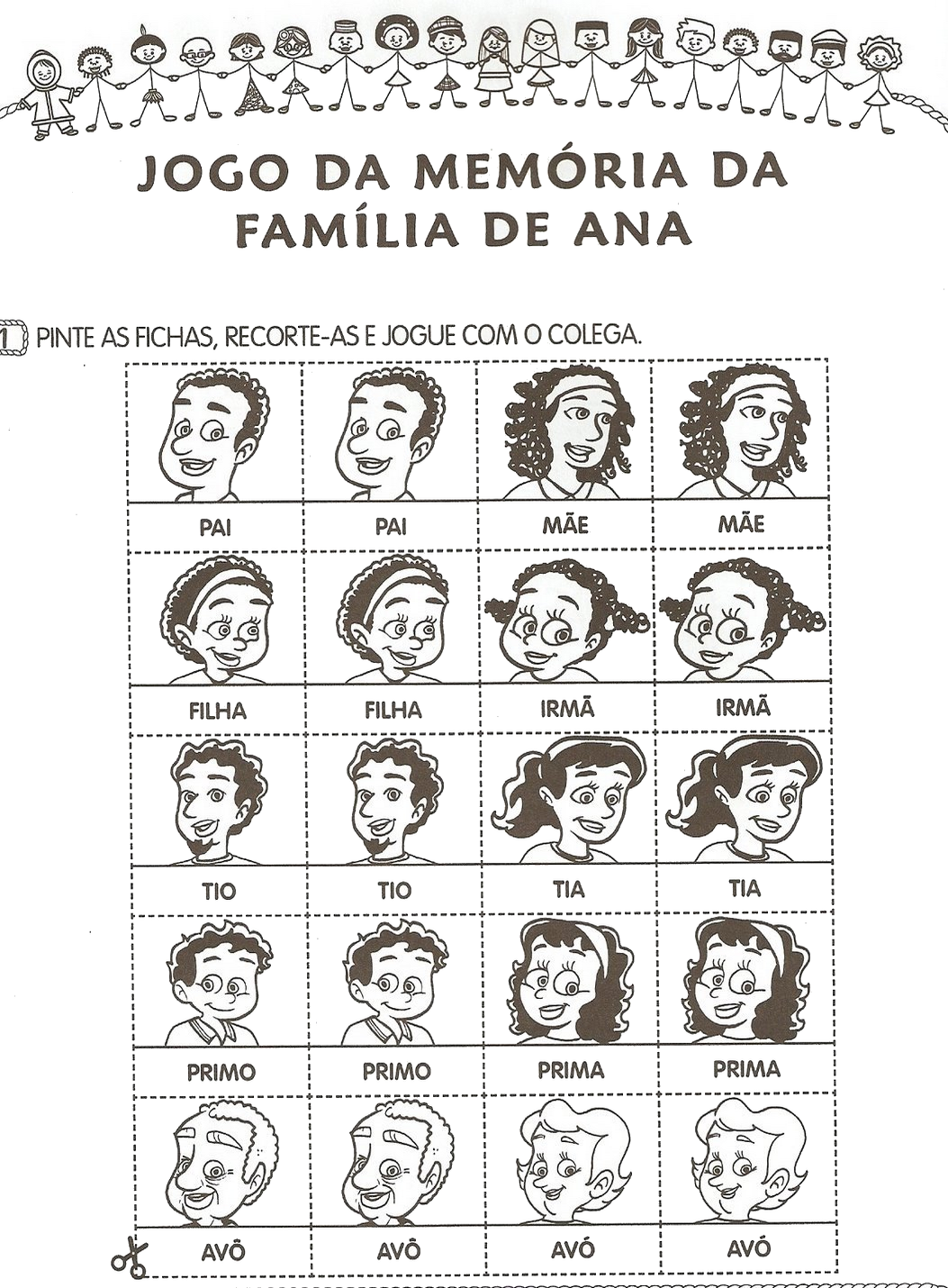 ENSINO RELIGIOSO FAMÍLIAS PODEM SER GRANDES, PEQUENAS, FELIZES, TRISTES, RICAS, POBRES, ESPALHAFATOSAS, SILENCIOSAS, BRAVAS, BEM HUMORADAS, PREOCUPADAS, OU DESENCANADAS, A MAIORIA DELAS É TUDO ISSO EM ALGUM MOMENTO.  COMO ESTÁ A SUA HOJE?ATIVIDADE: VAMOS DESENHAR COMO ESTÁ SUA FAMÍLIA HOJE.